Oslo Bridgekrets inviterer til bridgefest  for å markere
Bridgens dag på Dampen 3.sep 2022.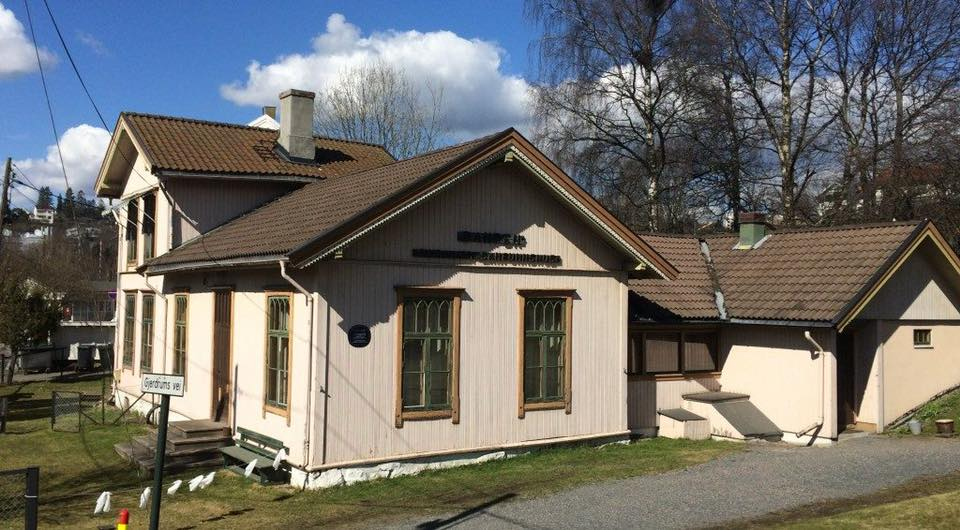 42 spills parturnering. 
24 første spille er del av en landsomfattende simultan turnering.
Pris Kr 700,- pr par.Turneringen anbefales for de litt mindre rutinerte.
Premiering også iht handicap/mesterpoeng/tilfeldig plassering.
Påmelding: https://www.bridge.no/ruter/turneringsinfo/1/23113Spillere som ikke er medlem av forbundet får dessverre ikke meldt seg på selv. For hjelp ta kontakt med Tor Inge (bridgekameratene@gmail.com)Sosial tilstelning etter spilling, for de som ønsker.Kretsen arrangerer BridgeCafe i hagen og tilbyr:
 - kaffe og vafler og en introduksjon til verdens beste kortspill.
-  informasjon om bridge og bridgetilbudet på Dampen og kommende kurs.